Dear Appearance Collective ColleaguesWe have a lot happening in our charities and at the VTCT Foundation so I've collected some of the highlights below.As it's holiday season, more information on most items will be circulated again in the weeks to come.1.	Headlines Craniofacial Support - Charity Director vacancy	Headlines Craniofacial Support is recruiting its first Charity Director to embed 	a revised mission for the organisation and provide inspirational 	leadership. Details about the vacancy, which is open until 10th August, 	can be found here:	https://www.charityjob.co.uk/jobs/headlinescraniofacialsupport/charitydirector/581859?tsI	d=2&referrerIsJobSearch=True&rankId=12.	Katie Piper Foundation - Charity Director vacancy	The Foundation is looking for a Charity Director to be the leader in the most 	exciting of chapters including a ten year anniversary and the growth of the 		new burns rehabilitation centre. The role can be based in London or 	Merseyside, with home working an option. You can find all the details here.  	Please call Carla Cornwell on 07967 351 292 with any questions about the 	role.3.	The VTCT Foundation Small Grants Programme	The programme is open to all organisations achieving impact in the UK in the 	visible difference space until the end of December.  Guidelines are attached. .4.	Next CAR workshop on interventions - London 10th October	More details and booking link out very shortly.5.	The VTCTF Foundation held a Grant Holder Showcase at the Royal 	College of Surgeons on 17th July.  55 delegates including Appearance 	Collective representatives from non grant holders heard about the progress to 	date of a range of projects and research initiatives.  I will be able to share a 	link to available presentations shortly.6.	Opportunity to collaborate with artist Tom Greenwood	Tom Greenwood  has contacted via CAR.  He’s an artist who is interested in 	developing an art exhibition at the Crypt Gallery in London, working with other 	artists interested in raising awareness of visible difference.  He is particularly 	interested in making contact with the members of the Appearance Collective 	to see if they would be interested in being involved.  The aims are:To raise awareness of the issues in society for people of visible difference.To raise money for a charity (the Crypt Gallery doesn't take commission on sales, 	because it does a lot of charity work).The process of the portrait painting itself could be a valuable experience for both painter and sitter, each one learning from the others experience and viewpoint.For more, please contact Tom directly at tom@tomgreenwoodfineart.com7. 	The Appearance Collective Framework Project	In the academic world there are numerous standard protocols, frameworks 	and information sets, enabling researchers a real efficiency of understanding 	and applicability between different fields of study – applied to the voluntary 	sector this could be hugely valuable. Our project looks to investigate 	whether it might be possible to develop a minimum criteria for describing 	intervention-approaches and their outcomes; one that can be understood 	broadly by other groups and their applicability understood. It is hoped that this 	criteria might become the gold-standard for describing all subsequent 	interventions, to the benefit of all.  Please send any existing frameworks you 	use or know of that might help with this to: David Stokes, Chief Executive at 	CLAPA - david.stokes@clapa.comWarm wishes for a not too warm summer!Amanda ShepardAppearance Collective Lead & VTCTF Grant ManagerThe Appearance Collective is an initiative supported by the VTCT Foundation.If you no longer wish to receive information about VTCT Foundation grants or Appearance Collective events and projects, please email Amanda Shepard at amanda.shepard@vtctfoundation.org.uk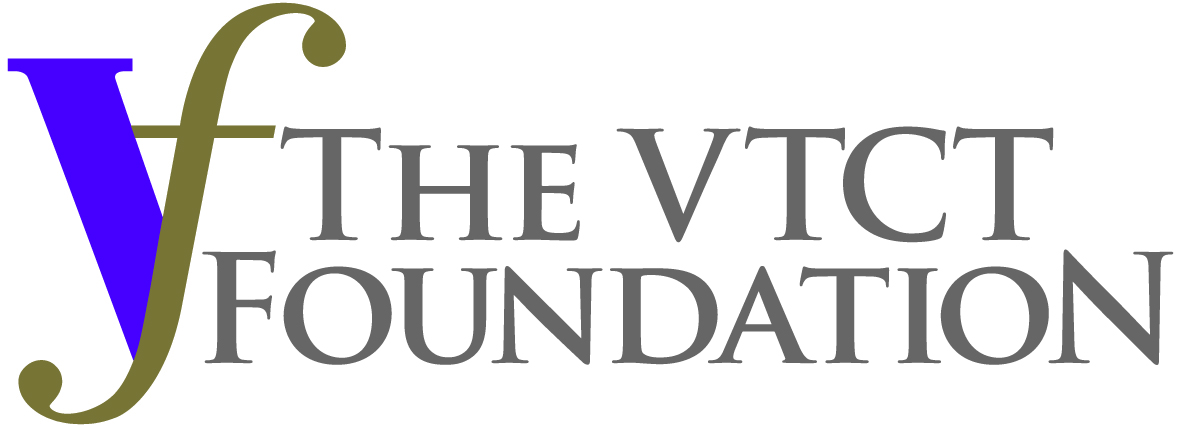 